		  Civitas Academy Bulletin                              20/04/20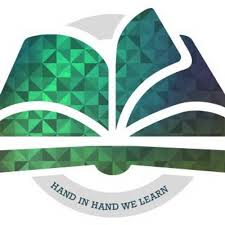 Update from Mr WiederI hope that all families had a restful Easter break and the children are now ready to continue with their home learning. We continued as our hub childcare service throughout the Easter break with children and staff joining us from both Palmer and Ranhiket. It has been great to see so many moments shared on the Civitas Twitter page, please keep them coming in.Reception Intake 2020-21Offer letters went out to families last week and the deadline for accepting a place is the 30th April. On the school offer day, 59 out of the 60 spaces at Civitas have been offered and it is likely that a waiting list may need to be introduced, so please meet this deadline if you have a child due to start the school in September.Miss Bradburn has competed a comprehensive welcome book which will be emailed out to families this week. We will be scheduling a meeting via Zoom next week to meet new parents and answer any questions that they may have.Home Learning PacksThank you for all of the positive feedback regarding the home learning packs. I would like to personally thank all of the teachers for all of their hard work and creativity in adapting and trialling new approaches. Before Easter, some of the year groups trialled the use of Kahoot on their class pages. Kahoots are basically quizzes, which can be used to obtain feedback for the teacher about whether the child is understanding what is being taught so that they can adjust their approach accordingly.Final WordWe now enter a new term with lots of new learning ahead. However, it is also important for children (and adults) to explore the world around them. Over the last few weeks I have learned so much through my walks with the family around the local area where I live. For families able to venture outside for their daily hour of exercise, have a look at all the different types of buildings, spot the different types of trees and explore the different types of leaves. For families self-isolating, try learning about the history of the local area together. It is amazing with what you can see when you look at it closely with a different pair of eyes!2019-20 Key Dates (All subject to change) Date and TimeEventMonday 18th- Friday 22nd MayMental Health WeekMonday 25th-Friday 29th MayHalf TermMonday 8th-Friday 12th JuneCultural Diversity WeekFriday 12th JuneInternational DayWednesday 1st  JulyTransition DayFriday 10th July Reports OutFriday 17th JulyLast day of term for children